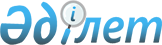 Об утверждении Правил определения размера и порядка оказания жилищной помощи
					
			Утративший силу
			
			
		
					Решение Абайского районного маслихата Восточно-Казахстанской области от 21 ноября 2012 года N 8-7. Зарегистрировано Департаментом юстиции Восточно-Казахстанской области 14 декабря 2012 года за N 2779. Утратило силу решением Абайского районного маслихата Восточно-Казахстанской области от 18 октября 2019 года № 40/5-VI
      Сноска. Утратило силу решением Абайского районного маслихата Восточно-Казахстанской области от 18.10.2019 № 40/5-VI (вводится в действие по истечении десяти календарных дней после дня его первого официального опубликования).

      Примечание РЦПИ.

      В тексте сохранена авторская орфография и пунктуация.

      Сноска. Заголовок решения – в редакции решения Абайского районного маслихата Восточно-Казахстанской области от 08.04.2015 № 28/3-V (вводится в действие по истечении десяти календарных дней после дня его первого официального опубликования).

      В соответствии с пунктом 2 статьи 97 Закона Республики Казахстан от 16 апреля 1997 года "О жилищных отношениях", подпунктом 15) пункта 1 статьи 6 Закона Республики Казахстан от 23 января 2001 года "О местном государственном управлении и самоуправлении в Республике Казахстан", постановлениями Правительства Республики Казахстан от 14 апреля 2009 года № 512 "О некоторых вопросах компенсации повышения тарифов абонентской платы за оказание услуг телекоммуникаций социально защищаемым гражданам", от 30 декабря 2009 года № 2314 "Об утверждении Правил предоставления жилищной помощи", Абайский районный маслихат РЕШИЛ:

      Сноска. Преамбула - в редакции решения Абайского районного маслихата Восточно-Казахстанской области от 23.10.2018 № 27/6-VI (вводится в действие по истечении десяти календарных дней после дня его первого официального опубликования).

      1. Утвердить прилагаемые Правила о размере и порядке оказания жилищной помощи.

      2. Настоящее решение вводится в действие по истечении десяти календарных дней после дня его первого официального опубликования. Правила определения размера и порядка оказания жилищной помощи
      Сноска. Правила - в редакции решения Абайского районного маслихата Восточно-Казахстанской области от 26.06.2017 № 12/6-VI (вводится в действие по истечении десяти календарных дней после дня его первого официального опубликования). 1. Общие положения
      1. Настоящие Правила оказания жилищной помощи малообеспеченным семьям (гражданам) (далее - Правила) разработаны в соответствии с Законом Республики Казахстан от 16 апреля 1997 года "О жилищных отношениях", постановлениями Правительства Республики Казахстан от 14 апреля 2009 года № 512 "О некоторых вопросах компенсации повышения тарифов абонентской платы за оказание услуг телекоммуникаций социально защищаемым гражданам", от 30 декабря 2009 года № 2314 "Об утверждении Правил предоставления жилищной помощи.
      Сноска. Пункт 1 - в редакции решения Абайского районного маслихата Восточно-Казахстанской области от 23.10.2018 № 27/6-VI (вводится в действие по истечении десяти календарных дней после дня его первого официального опубликования).


      2. Жилищная помощь предоставляется за счет средств местного бюджета малообеспеченным семьям (гражданам), постоянно проживающим в данной местности на оплату:
      1) расходов на содержание общего имущества объекта кондоминиума семьям (гражданам), проживающим в приватизированных жилищах или являющимся нанимателями (поднанимателями) жилых помещений (квартир) в государственном жилищном фонде;
      2) потребления коммунальных услуг и услуг связи в части увеличения абонентской платы за телефон, подключенный к сети телекоммуникаций, семьям (гражданам), являющимся собственниками или нанимателями (поднанимателями) жилища;
      3) арендной платы за пользование жилищем, арендованным местным исполнительным органом в частном жилищном фонде.
      Расходы малообеспеченных семей (граждан), принимаемые к исчислению жилищной помощи, определяются как сумма расходов по каждому из вышеуказанных направлений. Сумма расходов учитывается средняя за квартал, предшествующий кварталу обращения за назначением жилищной помощи по предъявленным поставщиками счетам на оплату коммунальных услуг.
      Сноска. Пункт 2 с изменением, внесенным решением Абайского районного маслихата Восточно-Казахстанской области от 23.10.2018 № 27/6-VI (вводится в действие по истечении десяти календарных дней после дня его первого официального опубликования).


      3. Жилищная помощь, оказывается, по предъявленным поставщиками счетам на оплату коммунальных услуг, расходов на содержание общего имущества объекта кондоминиума согласно смете, определяющей размер ежемесячных и целевых взносов, услуг связи в части увеличения абонентской платы за телефон, подключенный к сети телекоммуникаций, арендной платы за пользование жилищем, арендованным местным исполнительным органом в частном жилищном фонде.
      Поставщики коммунальных услуг информируют государственное учреждение "Отдел занятости и социальных программ Абайского района" (далее – уполномоченный орган) о тарифах на коммунальные услуги.
      Для расчета стоимости угля используются средние цены по району, ежеквартально представляемые управлением координации занятости и социальных программ Восточно-Казахстанской области.
      Сноска. Пункт 3 - в редакции решения Абайского районного маслихата Восточно-Казахстанской области от 23.10.2018 № 27/6-VI (вводится в действие по истечении десяти календарных дней после дня его первого официального опубликования).

 2. Порядок назначения жилищной помощи
      4. Оказание жилищной помощи осуществляется через:
      1) некоммерческое акционерное общество "Государственная корпорация "Правительство для граждан" (далее – Государственная корпорация);
      2) веб-портал "электронного правительства" www.egov.kz.
      Назначение жилищной помощи является государственой услугой, которую производит уполномоченный орган. 
      Срок рассмотрения документов и принятия решения о предоставлении жилищной помощи либо мотивированный ответ об отказе со дня принятия полного комплекта документов с Государственной корпорации, веб-портала "электронного правительства" составляет восемь рабочих дней.
      Сноска. Пункт 4 - в редакции решения Абайского районного маслихата Восточно-Казахстанской области от 23.10.2018 № 27/6-VI (вводится в действие по истечении десяти календарных дней после дня его первого официального опубликования).


      5. Для назначения жилищной помощи семья (гражданин) (либо его представитель по нотариально заверенной доверенности) обращается в Государственную корпорацию и/или посредством веб-портала "электронного правительства" один раз в квартал с предоставлением следующих документов:
      1) документа, удостоверяющего личность заявителя (оригинал представляется для идентификации личности);
      2) документа, подтверждающего доходы семьи;
      3) адресной справки с места жительства на заявителя (за исключением сведений, получаемых из соответствующих государственных информационных систем);
      4) справки об отсутствии (наличии) недвижимого имущества (за исключением сведений, получаемых из соответствующих государственных информационных систем); 
      5) справки о пенсионных отчислениях (за исключением сведений, получаемых из соответствующих государственных информационных систем); 
      6) справки с места работы либо справки о регистрации в качестве безработного лица;
      7) сведений об алиментах на детей и других иждивенцев;
      8) банковского счета;
      9) счета о размерах ежемесячных взносов на содержание жилого дома (жилого здания);
      10) счета на потребление коммунальных услуг;
      11) квитанции-счета за услуги телекоммуникаций или копии договора на оказание услуг связи;
      12) счета о размере арендной платы за пользование жилищем, арендованным местным исполнительным органом в частном жилищном фонде, предъявленного местным исполнительным органом.
      Истребование документов, не предусмотренных настоящим пунктом, не допускается.
      При повторном обращении семья (гражданин) (либо его представитель по нотариально заверенной доверенности) представляет только подтверждающие документы о доходах семьи и счета на коммунальные расходы, за исключением случая, предусмотренного пунктом 5-3 настоящих Правил.
      Сноска. Пункт 5 - в редакции решения Абайского районного маслихата Восточно-Казахстанской области от 23.10.2018 № 27/6-VI (вводится в действие по истечении десяти календарных дней после дня его первого официального опубликования).


      5-1. В случае обращения через веб-портал "электронного правительства", заявителю в "личный кабинет" направляются статус о принятии запроса на оказание государственной услуги, а также уведомление с указанием даты и времени получения результата государственной услуги.
      Сноска. Правила дополнены пунктом 5-1 - в соответствии с решением Абайского районного маслихата Восточно-Казахстанской области от 23.10.2018 № 27/6-VI (вводится в действие по истечении десяти календарных дней после дня его первого официального опубликования).


      5-2. В случае обращения в Государственную корпорацию, заявление принимается посредством информационной системы и направляется в уполномоченный орган, осуществляющий назначение жилищной помощи, при этом заявителю выдается расписка о приеме соответствующих документов.
      В случае представления неполного пакета документов, предусмотренного пунктом 5 настоящих Правил, работник Государственной корпорации выдает расписку об отказе в приеме документов.
      Сноска. Правила дополнены пунктом 5-2 - в соответствии с решением Абайского районного маслихата Восточно-Казахстанской области от 23.10.2018 № 27/6-VI (вводится в действие по истечении десяти календарных дней после дня его первого официального опубликования).


      5-3. Уполномоченный орган отказывает в предоставлении жилищной помощи на основании установления недостоверности документов, представленных семьей (гражданином) (либо его представителем по нотариально заверенной доверенности), и (или) данных (сведений), содержащихся в них, и в течение 5 (пять) рабочих дней со дня подачи заявления направляет заявителю мотивированный отказ посредством веб-портала "электронного правительства" либо Государственной корпорации.
      Сноска. Правила дополнены пунктом 5-3 - в соответствии с решением Абайского районного маслихата Восточно-Казахстанской области от 23.10.2018 № 27/6-VI (вводится в действие по истечении десяти календарных дней после дня его первого официального опубликования).


      6. При первичном обращении жилищная помощь назначается с месяца, в котором подано заявление с необходимым перечнем документов.
      7. При обращении заявителя за назначением жилищной помощи ежеквартально, жилищная помощь назначается за квартал, независимо от времени представления документов в квартале обращения. В случае если документы за предшествующий квартал не представлялись, назначение жилищной помощи осуществляется с месяца обращения.
      8. Семьям (гражданам), проживающим в индивидуальных жилых домах с местным отоплением, жилищная помощь назначается один раз в год за квартал независимо от месяца обращения.
      9. Документы для назначения жилищной помощи принимаются до 25 числа последнего месяца текущего квартала.
      10. Жилищная помощь не оказывается:
      1) имеющим на праве собственности более одной единицы жилья (квартиры, дома) или сдающим жилые помещения в наем;
      2) имеющим в составе трудоспособных лиц, которые не работают, не учатся, не служат в армии и не зарегистрированы в уполномоченном органе по вопросам занятости, за исключением: лиц, осуществляющих уход за инвалидами первой и второй групп, детьми-инвалидами в возрасте до 18 лет, лицами старше восьмидесяти лет, матерей, занятых воспитанием ребенка в возрасте до семи лет, лиц, состоящих на учете в туберкулезном, онкологическом, психоневрологическом диспансерах не имеющих группы инвалидности;
      3) имеющим в составе лиц, состоящих в законном браке, которые не знают (не указывают) местонахождение отсутствующего супруга и не обращались по этому вопросу в правоохранительные органы;
      4) если родители разведены и не подали иск о взыскании алиментов на проживающих с ними детей.
      11. Семьи, в которых безработные члены семьи без уважительных причин отказались от предложенной работы или трудоустройства, самовольно прекратившие участие в общественных работах, обучении или переобучении, теряют право на получение жилищной помощи до возобновления трудоустройства, обучения и переобучения.
      12. Расходы на содержание жилого дома (жилого здания), электроснабжение, газоснабжение учитываются средние за квартал, предшествующий кварталу обращения. Расходы за водоснабжение, водоотведение, теплоэнергию, вывоз твердых бытовых отходов, услуги телекоммуникаций учитываются по тарифам услугодателей.
      13. Расходы, принимаемые к расчету для потребителей, имеющих общедомовые приборы учета потребления тепловой энергии, определяются по фактическим затратам за предшествующий квартал, в пределах нормы потребления тепловой энергии на отопление домов с общедомовыми приборами учета.
      14. В случае отсутствия в домах централизованного отопления, размер оплаты за отопление и горячее водоснабжение рассчитывается из начисленной суммы за электроэнергию в пределах нормы потребления тепловой энергии на отопление домов с общедомовыми приборами учета и установленных тарифов на горячее водоснабжение.
      15. С целью поддержки семей, в состав которых входят пенсионеры, инвалиды, дети-инвалиды, сироты, опекаемые, четверо и более несовершеннолетних детей, при расчете жилищной помощи доход корректируется (уменьшается) на два месячных расчетных показателя, установленного на соответствующий период времени законодательными актами Республики Казахстан.
      16. При назначении жилищной помощи применяются следующие условия:
      1) заявитель находится в законном браке, но супруг не прописан по данному адресу – учитываются доходы обоих супругов и жилищная помощь назначается по адресу ходатайствующего о жилищной помощи супруга;
      2) у заявителя прописан ребенок до 18 лет, родители которого не лишены родительских прав и прописаны в другом месте – учитываются доходы родителей ребенка.
      17. Основанием для предоставления жилищной помощи является решение уполномоченного органа.
      18. Получатели жилищной помощи в течение 10 рабочих дней информируют уполномоченный орган о любых изменениях формы собственности своего жилья, состава семьи, ее совокупного дохода и статуса.
      Заявители несут ответственность за достоверность представленных сведений в установленном законодательством порядке.
      19. Необоснованно полученные суммы жилищной помощи подлежат возврату получателем в добровольном порядке, а в случае отказа в установленном законодательством порядке. 3. Размер жилищной помощи, нормативы содержания жилища и потребления коммунальных услуг
      20. Жилищная помощь определяется как разница между суммой оплаты расходов на содержание жилого дома (жилого здания), потребление коммунальных услуг и услуг связи в части увеличения абонентской платы за телефон, подключенный к сети телекоммуникаций, арендной платы за пользование жилищем, арендованным местным исполнительным органом в частном жилищном фонде в пределах норм и предельно-допустимого уровня расходов семьи (граждан) на эти цели.
      21. Доля предельно–допустимых расходов семьи устанавливается к совокупному доходу семьи в размере 10 %.
      22. При расчете размера жилищной помощи учитываются следующие нормы:
      1) площади:
      для одиноко проживающих граждан – 30 кв.м;
      для семьи из 2-х человек – 30 кв.м;
      для семьи из 3-х человек – 38,52 кв.м;
      для семьи из 4-х и более человек – по 15 кв.м на каждого, но не более 38,52 кв.м.
      2) расхода газа для семей проживающих в частных домостроениях – 1 (один) баллон в месяц;
      3) потребления электроэнергии в месяц:
      при проживании 1-го человека – 70 кВт;
      при проживании 2-х человек – 140 кВт;
      при проживании 3-х человек – по 210 кВт;
      при проживании 4-х человек – по 280 кВт;
      4) расхода угля на 1 кв.м. общей площади жилого домостроения – 129,8 кг, но не более 5000 кг на дом. 4. Выплата жилищной помощи
      23. Выплата жилищной помощи осуществляется через банки второго уровня, путем зачисления на лицевые счета получателей. 5. Заключительные положения
      24. Отношения, не урегулированные настоящими Правилами, регулируются в соответствии с действующим законодательством Республики Казахстан.
					© 2012. РГП на ПХВ «Институт законодательства и правовой информации Республики Казахстан» Министерства юстиции Республики Казахстан
				
      Председатель сессии

Б. Карибаев

      Секретарь Абайского

      районного маслихата

Т. Амангазы
Приложение к решению
Абайского районного маслихата
от 21 ноября 2012 года № 8-7